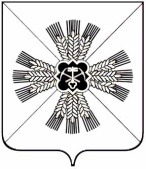 КЕМЕРОВСКАЯ ОБЛАСТЬАДМИНИСТРАЦИЯПРОМЫШЛЕННОВСКОГО МУНИЦИПАЛЬНОГО ОКРУГАПОСТАНОВЛЕНИЕот «19» ноября 2020 г. № 1830-Ппгт. Промышленная О проведении аукциона на право заключения договора на размещение нестационарного торгового объектаВ соответствии с пп. 6 п. 1 ст. 39.33, п. 1 ст. 39.36 Земельного кодекса Российской Федерации, Порядком организации и проведения торгов на право заключения договоров на размещение нестационарных торговых объектов на землях или земельных участках, находящихся в государственной или муниципальной собственности, государственная собственность на которые не разграничена на территории Кемеровской области, без предоставления земельных участков и установления сервитута, утвержденным постановлением Коллегии Администрации Кемеровской области от 30.11.2010 № 530: 1. Провести открытый по форме подачи предложений аукцион на право заключения договора на размещение нестационарного торгового объекта – торгового павильона, согласно приложению к данному постановлению.2. Определить в качестве Организатора аукциона комитет по управлению муниципальным имуществом администрации Промышленновского муниципального округа.3. Комитету по управлению муниципальным имуществом администрации Промышленновского муниципального округа (Н.В. Удовиченко) опубликовать в районной газете «Эхо» и разместить на официальном сайте администрации Промышленновского муниципального округа admprom.ru:3.1.   извещение о проведение аукциона, не менее чем за 30 дней до даты проведения аукциона;   3.2. протокол рассмотрения заявок на участие в аукционе – в день окончания рассмотрения заявок;         3.3.  протокол аукциона - в течение дня,  следующего за днем подписания протокола.        4. Контроль за исполнением настоящего постановления возложить на                      заместителя главы Промышленновского муниципального округа                       А.А. Зарубину.          5. Постановление вступает в силу со дня подписания.                                  ГлаваПромышленновского муниципального округа                                    Д.П. Ильин         Исп. Е.С. Чекалдина        Тел. 72509         постановление от «19»  ноября 2020 г. № 1830-П                                                                                страница 2 ПРИЛОЖЕНИЕ к постановлению администрации Промышленновскогомуниципального округаот  19.11.2020 г. № 1830-ППраво на заключение договора на размещение нестационарного                торгового объектаНаименование Ежегодная плата за размещение нестационарного объекта, согласно отчету независимого оценщика (руб.)Размер начальной цены предмета аукциона (руб.)Шаг аукциона 5%(руб.)Задаток100 % от начальной цены(руб.)Лот № 1: место размещения нестационарного торгового объекта: Российская Федерация, Кемеровская область - Кузбасс, Промышленновский муниципальный округ,п. Плотниково, ул. Школьная (10 метров в западном направлении от здания магазина «Автомобил» (п. Плотниково, ул. Школьная, д. 1а),кадастровый квартал 42:11:0112006,площадь, необходимая для размещения нестационарного торгового объекта: 20 кв.м.,   срок: 5 лет30 000   30 000 1 500 30 000                            Заместитель главы  Промышленновского муниципального округа	      А.А. Зарубина